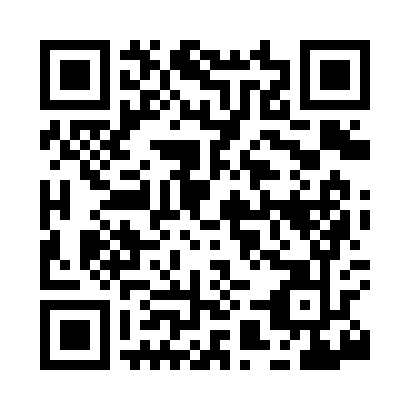 Prayer times for Agnes, Georgia, USAMon 1 Jul 2024 - Wed 31 Jul 2024High Latitude Method: Angle Based RulePrayer Calculation Method: Islamic Society of North AmericaAsar Calculation Method: ShafiPrayer times provided by https://www.salahtimes.comDateDayFajrSunriseDhuhrAsrMaghribIsha1Mon5:006:231:345:188:4410:082Tue5:006:241:345:198:4410:073Wed5:016:241:345:198:4410:074Thu5:016:241:345:198:4410:075Fri5:026:251:345:198:4410:076Sat5:036:251:355:198:4410:067Sun5:036:261:355:198:4310:068Mon5:046:271:355:208:4310:069Tue5:056:271:355:208:4310:0510Wed5:056:281:355:208:4310:0511Thu5:066:281:355:208:4210:0412Fri5:076:291:355:208:4210:0413Sat5:086:291:365:208:4210:0314Sun5:096:301:365:208:4110:0215Mon5:096:311:365:208:4110:0216Tue5:106:311:365:208:4010:0117Wed5:116:321:365:208:4010:0018Thu5:126:331:365:208:3910:0019Fri5:136:331:365:208:399:5920Sat5:146:341:365:208:389:5821Sun5:156:341:365:208:389:5722Mon5:156:351:365:208:379:5723Tue5:166:361:365:208:369:5624Wed5:176:371:365:208:369:5525Thu5:186:371:365:208:359:5426Fri5:196:381:365:208:349:5327Sat5:206:391:365:208:349:5228Sun5:216:391:365:208:339:5129Mon5:226:401:365:208:329:5030Tue5:236:411:365:208:319:4931Wed5:246:411:365:208:309:48